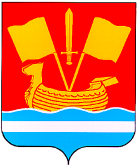 АДМИНИСТРАЦИЯ КИРОВСКОГО МУНИЦИПАЛЬНОГО РАЙОНА ЛЕНИНГРАДСКОЙ ОБЛАСТИП О С Т А Н О В Л Е Н И Е от 16 мая 2024 г. № 794О внесении изменений в постановление администрации Кировского муниципального района Ленинградской области от 19.05.2022 № 599 «Об утверждении Административного регламента по предоставлению муниципальной услуги «Предоставление гражданину в собственность бесплатно земельного участка, находящегося в муниципальной собственности (государственная собственность на который не разграничена), на котором расположен гараж, возведенный до дня введения в действие Градостроительного кодекса Российской Федерации»В соответствии с Федеральным законом от 27.07.2010 № 210-ФЗ «Об организации предоставления государственных и муниципальных услуг», постановлением администрации Кировского муниципального района Ленинградской области от 10.12.2010 № 4079 «О порядке разработки и утверждения административных регламентов предоставления муниципальных (государственных) услуг отраслевыми органами и структурными подразделениями администрации Кировского муниципального района», во исполнение решения заседания Комиссии по повышению качества и доступности предоставления государственных и муниципальных услуг в Ленинградской области от 11.03.2024, на основании одобренного Комитетом экономического развития и инвестиционной деятельности администрации Ленинградской области типового административного регламента предоставления муниципальной услуги «Предоставление гражданину в собственность бесплатно земельного участка, находящегося в муниципальной собственности (государственная собственность на который не разграничена), на котором расположен гараж, возведенный до дня введения в действие Градостроительного кодекса Российской Федерации»:1. Внести в административный регламент по предоставлению муниципальной услуги «Предоставление гражданину в собственность бесплатно земельного участка, находящегося в муниципальной собственности (государственная собственность на который не разграничена), на котором расположен гараж, возведенный до дня введения в действие Градостроительного кодекса Российской Федерации», утвержденный постановлением администрации Кировского муниципального района Ленинградской области от 19.05.2022 № 599 (далее – административный регламент), следующие изменения:1.1. В абзаце 3 пункта 2.2. административного регламента слова «почтовым отправлением в Администрацию» исключить.1.2. В пункте 2.2.1. административного регламента слова «предусмотренных частью 18 статьи 14.1. Федерального закона от 27.07.2006 № 149-ФЗ «Об информации, информационных технологиях и о защите информации»» заменить словами «систем, указанных в частях 10 и 11 статьи 7 Федерального закона от 27.07.2010 № 210-ФЗ «Об организации предоставления государственных и муниципальных услуг»».	1.3. Пункт 2.3. административного регламента изложить в следующей редакции:	«2.3. Результатом предоставления муниципальной услуги является:- решение о предоставлении в собственность бесплатно земельного участка, на котором расположен гараж (по форме согласно приложению 2 к административному регламенту);	- решение об отказе в предоставлении муниципальной услуги (по форме согласно приложению 3 к административному регламенту). Результат предоставления муниципальной услуги предоставляется (в соответствии со способом, указанным заявителем при подаче заявления и документов):1) при личной явке:в филиалах, отделах, удаленных рабочих местах ГБУ ЛО «МФЦ»;2) без личной явки:в электронной форме через личный кабинет заявителя на ПГУ ЛО/ ЕПГУ.».1.4. В пункте 2.4. административного регламента цифры «01.01.2024» заменить цифрами «01.01.2025».	1.5. В пункте 2.5. административного регламента наименование Постановления Правительства РФ от 09.04.2022 № 629 «Об особенностях регулирования земельных отношений в Российской Федерации в 2022 и 2023 годах изложить в следующей редакции:	«- Постановление Правительства РФ от 09.04.2022 № 629 «Об особенностях регулирования земельных отношений в Российской Федерации в 2022 – 2024 годах, а также о случаях установления льготной арендной платы по договорам аренды земельных участков, находящихся в федеральной собственности, и размере такой платы».».1.6. Абзац 2 пункта 2.6. административного регламента изложить в следующей редакции:«Для предоставления муниципальной услуги заполняется заявление по форме согласно приложению 1 к административному регламенту):- лично заявителем (представителем заявителя) при обращении в Администрацию и на ЕПГУ/ПГУ ЛО;- специалистом МФЦ при личном обращении заявителя (представителя заявителя) в МФЦ.».1.7. Пункт 2.8. административного регламента дополнить абзацем 2 следующего содержания: «Основания для приостановления предоставления муниципальной услуги не предусмотрены.».1.8. В подпункте 2 пункта 3.1.1. административного регламента цифры «01.01.2024» заменить цифрами «01.01.2025».	1.9. В приложении 1 к административному регламенту «Согласие на обработку персональных данных (для физических лиц)» исключить.2. Настоящее постановление вступает в силу после официального опубликования в средстве массовой информации газете «Ладога», подлежит размещению на сайте администрации Кировского муниципального района Ленинградской области в сети «Интернет».3. Контроль за исполнением настоящего постановления возложить на заместителя главы администрации по земельным, имущественным и юридическим вопросам.Первый заместитель главы администрации                                                               С.А. Ельчанинов